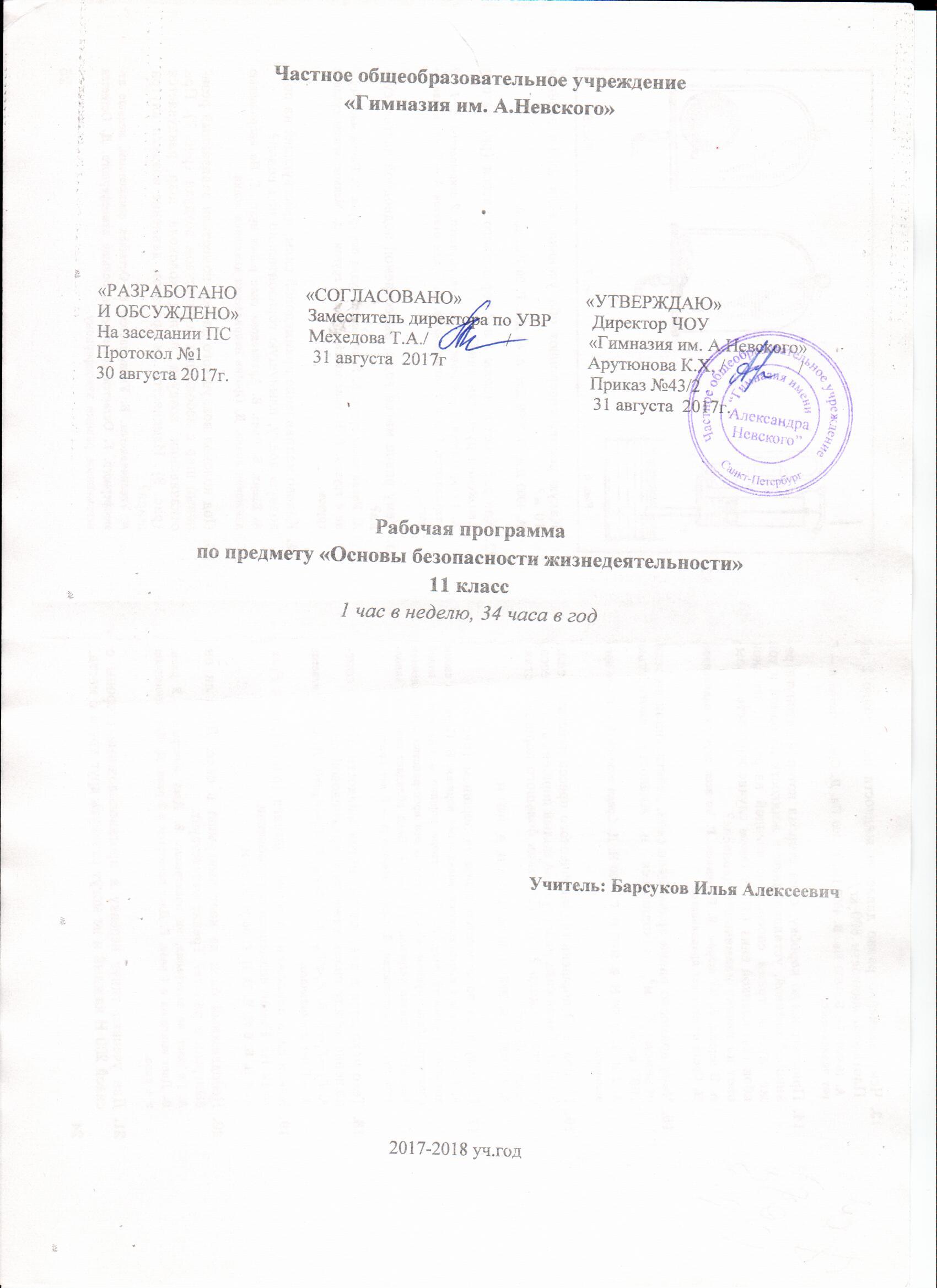 Частное общеобразовательное учреждение«Гимназия им. А.Невского»«РАЗРАБОТАНО               «СОГЛАСОВАНО»                           «УТВЕРЖДАЮ»И ОБСУЖДЕНО»               Заместитель директора по УВР         Директор ЧОУНа заседании ПС                 Мехедова Т.А./                 /                 «Гимназия им. А.Невского»Протокол №1                        31 августа  2017г                               Арутюнова К.Х. /                /                  30 августа 2017г.                                                                               Приказ №43/2                                                                                                             31 августа  2017г.  Рабочая программапо предмету «Основы безопасности жизнедеятельности»11 класс1 час в неделю, 34 часа в годУчитель: Барсуков Илья Алексеевич2017-2018 уч.год1.  Пояснительная записка        Рабочая программа по основам безопасности жизнедеятельности  разработана на основании положения о порядке разработки, утверждения и реализации рабочей программы по предметам в соответствии ФГОС на уровень среднего общего образования, на основе УМК по основам безопасности жизнедеятельности для 11 класса ( приказ  «Об утверждении списка учебников на 2017-2018 учебный год для реализации образовательных программ начального общего, основного общего, среднего общего образования», от 17.05.2016г. № 151-П), авторов Вангородский С.Н., Кузнецов М.И., Латчук В.Н. и др. Основы безопасности жизнедеятельности, издательство «Дрофа», 2015 год.Программа подготовлена В. Н. Латчуком (руководитель), С. К. Мироновым, С. Н. Вангородским с учетом требований федерального компонента государственного стандарта среднего (полного) общего образования.В программе реализованы требования Конституции Российской Федерации и федеральных законов Российской Федерации «О безопасности», «О защите населения и территорий от чрезвычайных ситуаций природного и техногенного характера», «О гражданской обороне», «О противодействии терроризму», «Об обороне», «О воинской обязанности и военной службе», «О статусе военнослужащих», «Об альтернативной гражданской службе», «О санитарно-эпидемиологическом благополучии населения», «Основы законодательства Российской Федерации об охране здоровья граждан», а также Концепции федеральной системы подготовки граждан Российской Федерации к военной службе на период до 2020 года.В своей предметной ориентации предлагаемая программа нацеливает педагогический процесс на решение следующих задач:• освоение учащимися знаний о безопасном поведении человека в опасных и чрезвычайных ситуациях природного, техногенного и социального характера, здоровье и здоровом образе жизни, государственной системе защиты населения от опасных и чрезвычайных ситуаций, об обязанностях граждан по защите государства;воспитание у школьников ценностного отношения к здоровью и человеческой жизни, чувства уважения к героическому наследию России и ее государственной символике, патриотизма и стремления выполнить долг по защите Отечества;развитие у учеников черт личности, необходимых для безопасного поведения в чрезвычайных ситуациях и при прохождении военной службы, бдительности в отношении актов терроризма, ведения здорового образа жизни;обучение учащихся умению оценивать ситуации, опасные для жизни и здоровья, правильно действовать в чрезвычайных ситуациях, использовать средства индивидуальной и коллективной защиты, оказывать первую медицинскую помощь пострадавшим.В программе представлены три раздела, в каждом из которых выделены образовательные линии.Раздел I «Безопасность и защита человека в среде обитания» включает темы: «Правила безопасного поведения в социальной среде», «Правила безопасного поведения в чрезвычайных ситуациях», «Государственная система защиты и обеспечения безопасности населения».Раздел II «Основы медицинских знаний и здорового образа жизни» предусматривает изучение тем: «Основы медицинских знаний», «Основы здорового образа жизни».В разделе III «Основы военной службы» изучаются темы: «Основы обороны государства», «Воинская обязанность», «Основы подготовки к военной службе» (учебные сборы).Предлагаемый в программе объем материала является достаточным для завершения формирования у учащихся 10—11 классов основных понятий в области безопасности жизнедеятельности и предполагает, наряду с изучением проблем личной безопасности, получение школьниками определенных знаний по вопросам национальной безопасности.Поэтому главной функцией программы среднего (полного) общего образования является не только ориентация ее на личную безопасность человека в среде обитания, но и понимание школьниками проблем национальной безопасности страны и необходимости выполнения своего конституционного долга по защите Отечества. Старшеклассники получают знания об основных направлениях деятельности государственных организаций по защите населения и территорий от чрезвычайных ситуаций мирного и военного времени, правовых аспектах обеспечения безопасности и защиты населения, о международном гуманитарном праве по защите жертв вооруженных конфликтов, знакомятся с организацией Единой государственной системы предупреждения и ликвидации чрезвычайных ситуаций (РСЧС), Гражданской обороной (ГО) Российской Федерации как системой общегосударственных оборонных мероприятий, а также с государственными службами по охране здоровья и обеспечению безопасности граждан.Большое внимание в программе уделено вопросам здорового образа жизни. Особый акцент сделан на практических навыках сохранения здоровья с учетом существующих опасных факторов среды обитания. Программа предусматривает целенаправленное и целеустремленное освоение учащимися элементов здорового образа жизни, а также методов укрепления здоровья и профилактики различных заболеваний для гармоничного, духовного и физического развития.Программой предусмотрено совместное обучение юношей и девушек основам медицинских знаний. Это обусловлено тем, что приемами и навыками оказания помощи пострадавшим должны владеть не только юноши, но и девушки. Материал раздела выстроен в единой логической последовательности, обеспечивающей его системное изучение.В соответствии с Федеральным законом РФ «О воинской обязанности и военной службе» в программу включен раздел «Основы военной службы». При изучении этого раздела обучаемые получают необходимые знания об обороне и вооруженной защите государства, о положениях Конституции Российской Федерации и законов РФ по вопросам воинской обязанности, военной службы, альтернативной гражданской службы.Программа рассчитана на 35 учебных часов в каждом классе. В ней предусмотрен резерв свободного учебного времени в объеме одного урока для закрепления знаний по наиболее сложным темам. Кроме того, в 10 классе предусмотрены 5-дневные учебные сборы на базе соединений и воинских частей ВС РФ, других войск, воинских формирований и органов, а также региональных центров по допризывной подготовке молодежи к военной службе, военно-патриотических молодежных и детских общеобразовательных объединений, оборонно-спортивных оздоровительных лагерей или при образовательных учреждениях в объеме 35 часов. Программа направлена на формирование у учащихся умений и навыков, универсальных способов деятельности и ключевых компетенций по следующим направлениям:формирование цельного представления о безопасности жизнедеятельности и ее значении для благополучного развития личности, общества и государства;ознакомление с особенностями здорового образа жизни и рационального поведения в различных ситуациях;изучение правил оказания и овладение навыками первой медицинской помощи в сложных случаях при острой необходимости;ознакомление с задачами и структурами государственных организаций, занимающихся вопросами защиты населения от чрезвычайных ситуаций природного, техногенного и социального характера;воспитание личной заинтересованности, создания необходимости личного участия каждого гражданина в обеспечении безопасности личности, общества и государства;изучение правовых основ подготовки граждан к военной службе и воинской обязанности;оценка и корректировка своего поведения в окружающей среде, выполнение в практической деятельности и повседневной жизни требований личной и общественной безопасности;умение отстаивать свою гражданскую позицию, формировать мировоззренческие взгляды;осуществление осознанного выбора пути продолжения образования и будущей профессии.Реализация указанной программы предусматривает использование учебно-методического комплекта, включающего учебные программы, учебники и учебные пособия, методические и учебно-методические пособия, учебные наглядные (таблицы) и электронные пособия.      Формы организации учебных занятийДля формирования УУД и ЗУНов  у учащихся используются индивидуальная, фронтальная и групповая формы работы.Фронтальная форма работы применяется при постановке цели урока, при ознакомлении с новым материалом.Индивидуальная форма работы  необходима при контроле сформированности  навыка практических умений.Групповая форма работы  позволяет формировать коммуникативные навыки..2. Содержание учебного предмета основы безопасности жизнедеятельности11 класс-использование этнокультурного компонента учебных предметов3. Календарно-тематическое планирование по основам безопасности жизнедеятельности  в 11 классена 2016-2017 уч. год                                              Количество часов за год - 3411 КЛАСС    4.   График проведения контрольных и проверочных работ5. График проведения  практических работ в 10 классе на 2017 -2018 уч. годТемы проектов (кейсов):11 класс1.Нравственность и здоровье.2.Военная служба как потребность государства.3.Особенности национального терроризма.4.Экологическая безопасность человека.5.Формирование здорового человека как функция воспитания.6.Психологическая уравновешенность и ее значение для здоровья.7.Военная политика России.8.Информационное превосходство как фактор выживания в XXI веке.9.Космос и военная безопасность России.10.Национальные интересы России в Мировом океане.11.Образование и национальная безопасность России.12.Информационное воздействие на человека и общество.13.Устойчивое развитие – безопасность цивилизации.14.Борьба с электромагнитным терроризмом.15.Военные реформы в России.16.Дни воинской славы1Правила личной гигиены и здоровье. Личная гигиена, общие понятия и определения. Уход за кожей, зубами и волосами. Гигиена одежды. Некоторые понятия об очищении организма. Нравственность и здоровье. Формирование правильного взаимоотношения полов. Семья и ее значение в жизни человека. Факторы, оказывающие влияние на гармонию совместной жизни (психологический фактор, культурный фактор, материальный фактор). Качества, которые необходимо воспитать в себе молодому человеку для создания прочной семьи. Инфекции, передаваемые половым путем. Инфекции, передаваемые половым путем (ИППП), формы передачи, причины, способствующие заражению. Меры профилактики. Уголовная ответственность за заражение венерической болезнью. Понятия о ВИЧ-инфекции и СПИДе. ВИЧ-инфекция и СПИД, краткая характеристика и основные пути заражения. Профилактика ВИЧ-инфекции. Ответственность за заражение ВИЧ-инфекцией. Семья в современном обществе. Законодательство и семья. Брак и семья, основные понятия и определения. Условия и порядок заключения брака. Личные права и обязанности супругов. Права и обязанность родителей.Узнают об основных составляющих здорового образа жизни и их влиянии на безопасность жизнедеятельности личности. Учатся использовать приобретенные знания и умения в практической деятельности и повседневной жизни для ведения здорового образа жизни. Узнают о факторах, оказывающих влияние на гармонию совместной жизни. Учатся использовать приобретенные знания для воспитания качеств, необходимых для создания прочной семьи. Получают представление об основах законодательства РФ о семье.  Узнают об основах личной гигиены; об уголовной ответственности за заражение ИППП. Получают представление о ВИЧ-инфекции, о путях ее передачи. ЛР-1, ЛР-2, ЛР-3, МР-2,  МР-4, МР-5, Пр36, ПР-37ПР-38ПР-39ПР-63, ПР-60Глава 2.  Основы медицинских знаний и оказание первой помощи  (8ч)Глава 2.  Основы медицинских знаний и оказание первой помощи  (8ч)Глава 2.  Основы медицинских знаний и оказание первой помощи  (8ч)Глава 2.  Основы медицинских знаний и оказание первой помощи  (8ч)2Основные правила оказания первой помощи. Наиболее целесообразная последовательность оказания первой помощи. Первая помощь при ранениях. Понятие о ране, разновидности ран. Последовательность оказания первой помощи при ранении. Понятие об асептике и антисептике. Правила остановки артериального кровотечения Признаки артериального кровотечения, методы временной остановки кровотечения. Правила наложения давящей повязки, правила наложения жгута. Первая помощь при травмах опорно-двигательного аппарата. Основные виды травм опорно-двигательного аппарата и причины их возникновения. Профилактика травм опорно-двигательного аппарата. Основные правила в оказании первой  помощи при травмах опорно-двигательного аппарата. Первая помощь при черепно-мозговой травме, травме груди, травме живота. Черепно-мозговые травмы, основные причины их возникновения и возможные последствия. Первая помощь. Травма груди, причины ее возникновения, возможные последствия, первая помощь. Травма живота, причины ее возникновения, возможные последствия, первая помощь. Первая помощь при травмах в области таза, при повреждении позвоночника, спины. Травмы тазовой области, причины их возникновения, возможные последствия, первая помощь. Травма позвоночника, спины, основные виды травм позвоночника, спины, их возможные последствия. Правила оказания первой помощи. Способы иммобилизации и переноска пострадавшего. Цель иммобилизации, возможные средства для иммобилизации. Способы переноски пострадавшего. Первая помощь при остановке сердца. Реанимация. Правила проведения сердечно-легочной реанимации. Непрямой массаж сердца. Искусственная вентиляция легких способом «изо рта в рот» или «изо рта в нос». Сочетание проведения непрямого массажа сердца и искусственной вентиляции легких. Первая  помощь при острой сердечной недостаточности и инсульте. Сердечная недостаточность и причины ее возникновения. Общие правила при оказании первой  помощи. Инсульт, основные причины его возникновения, признаки возникновения. Первая помощь при инсульте.Изучают  правила наложения жгута и давящей повязки. Учатся оказывать первую помощь при кровотечениях. Изучают виды ран и правила оказания первой медицинской помощи при ранении. Учатся оказывать первую помощь при ранениях. Изучают правила оказания первой помощи при травмах. Учатся оказывать первую помощь при ушибах, растяжениях, разрывах связок и мышц, вывихах и переломах. Изучают правила оказания первой помощи при травмах. Учатся оказывать первую помощь при  черепно-мозговой травме и повреждении позвоночника. Изучают правила оказания первой помощи при травмах. Учатся оказывать первую помощь при травмах груди, живота и области таза Изучают правила оказания первой помощи при травмах. Учатся оказывать первую помощь при  травматическом шоке, при попадании в полости носа, глотку, пищевод и верхние дыхательные пути инородных тел. Изучают правила оказания первой помощи при сердечной недостаточности и инсульте. Учатся оказывать первую помощь при острой сердечной недостаточности и инсульте. Получают представление о возможных причинах клинической смерти и ее признаках; о приемах проведения искусственной вентиляции легких и непрямого массажа сердца. Учатся владеть навыками проведения искусственной вентиляции легких и непрямого массажа сердца.ЛР-1, ЛР-2,  МР-4, МР-5, Пр-41, 42, 51Пр-53, 61, Пр-64Раздел 2. Основы военной службы (21ч)Раздел 2. Основы военной службы (21ч)Раздел 2. Основы военной службы (21ч)Раздел 2. Основы военной службы (21ч)Глава 1. Воинская обязанность (6 часов)Глава 1. Воинская обязанность (6 часов)Глава 1. Воинская обязанность (6 часов)Глава 1. Воинская обязанность (6 часов)3Основные понятия о воинской обязанностиВоинская обязанность, определение воинской обязанности и ее содержания. Воинский учет, обязательная подготовка к военной службе, призыв на военную службу, прохождение военной службы по призыву, пребывание в запасе, призыв на военные сборы и прохождение военныхсборов в период пребывания в запасе.Организация воинского учетаОсновное предназначение воинского учета. Государственные органы, осуществляющие воинский учет. Категория граждан, не подлежащих воинскому учету. Сведения о гражданине, которые содержатся в документах по воинскому учету.Первоначальная постановка граждан на воинский учетВремя первоначальной постановки граждан на воинский учет. Состав комиссии по первоначальной постановке граждан на воинский учет. Предназначение профессионально-психологического отбора при первоначальной постановке граждан на воинский учет.Обязанности граждан по воинскому учетуОсновные обязанности граждан по воинскому учету до призыва их на военную службу и при увольнении с военной службы. Обязательная подготовка граждан к военной службеОсновное содержание обязательной подготовки граждан к военной службе, определенное Федеральным законом Российской Федерации «О воинской обязанности и военной службе». Периоды обязательной подготовки к военной службе и их основное предназначение.Требования к индивидуально-психологическим качествам специалистов по сходным воинским должностямОбщие требования к качествам военнослужащих, исполняющих обязанности на должностях связи и наблюдения, водительские должности, технические и прочие воинские должности.Подготовка граждан по военно-учетным специальностямПредназначение подготовки по военно-учетным специальностям. Порядок осуществления отбора граждан для подготовки по военно-учетным специальностям. Льготы, предоставляемые гражданину при призыве на военную службу, прошедшему подготовку по военно-учетной специальности.Добровольная подготовка граждан к военной службеОсновное направление добровольной подготовки граждан к военной службеОрганизация медицинского освидетельствования граждан при постановке их на воинский учетОсновное предназначение и порядок проведения медицинского освидетельствования граждан при постановке их на воинский учет.Категории годности к военной службе по состоянию здоровья граждан. Порядок медицинского освидетельствования граждан, желающих поступить на учебу в военные образовательные учреждения высшего профессионального образования.Профессиональный психологический отборПрофессиональный психологический отбор и его предназначение. Критерии по определению профессиональной пригодности призывника к военной службе.Получают представление об обязанностях граждан по защите государства; о воинской обязанности.  Учатся использовать полученные знания для осознанного самоопределения по отношению к военной службе.Получают представление об организации воинского учета, о первоначальной постановке граждан на воинский учет, об обязанностях граждан по воинскому учету. Получают представление о содержании обязательной подготовки граждан к военной службе. Приобретают знания об основных видах военно-профессиональной деятельности и их особенностях в различных видах Вооруженных Сил и родах войск; о требованиях, предъявляемых военной службой к уровню подготовки призывника.Учатся использовать приобретенные знания для развития в себе качеств, необходимых для военной службы.Узнают об основных направлениях добровольной подготовки граждан к военной службе. Учатся изготавливать приобретенные знания для развития в себе духовных и физических качеств, необходимых для военной службы.Получают представление о категориях годности к военной службе.ЛР-1,2,3; МР-2,3,4,5; ПР-25, 26, 27, 28,41, 45, 47.(см. ПР 10 класс)Глава 2. Особенности военной службы (8ч)Глава 2. Особенности военной службы (8ч)Глава 2. Особенности военной службы (8ч)Глава 2. Особенности военной службы (8ч)4Правовые основы военной службы. Положения Конституции Российской Федерации и федеральных законов Российской Федерации «Об обороне», «О статусе военнослужащих», «О воинской обязанности и военной службе», определяющие правовые основы военной службы. Военные аспекты международного права. Общие понятия о «Праве войны». Международные правила, которые необходимо соблюдать военнослужащим в бою. Категории лиц и объектов, которым международным правом войны предоставлена особая защита. Общевоинские уставы Общевоинские уставы — это нормативно-правовые акты, регламентирующие жизнь и быт военнослужащих. Устав внутренней службы Вооруженных Сил Российской Федерации. Предназначение Устава внутренней службы Вооруженных Сил Российской Федерации и его общие положения. Дисциплинарный устав Вооруженных Сил Российской Федерации. Основное предназначение Дисциплинарного устава Вооруженных Сил Российской Федерации и его общие положения. Устав гарнизонной и караульной службы Вооруженных Сил Российской ФедерацииОсновное предназначение Устава гарнизонной и караульной служб Вооруженных Сил Российской Федерации и его общие положения. 1 Строевой устав Вооруженных Сил Российской Федерации. Основное предназначение Строевого Устава Вооруженных Сил Российской Федерации и его общие положения. Военная присяга и ее роль и значение для каждого военнослужащего. Порядок приведения к Военной присяге солдат и матросов, прибывших на пополнение в воинскую часть. Текст Военной присяги. Призыв на военную службу. Порядок прохождения военной службы по призыву. Размещение и быт военнослужащих. Особенности военной службы по контракту.Требования, предъявляемые к гражданину при поступлении на военную службу по  контракту. Материальное обеспечение военнослужащих, проходящих военную службу по контракту. Альтернативная гражданская служба. Альтернативная воинская служба. Категории граждан, имеющих право на прохождение альтернативой гражданской службы. Порядок предоставления права на альтернативную службу. Увольнение с военной службы. Увольнение с военной службы и пребывание в запасе. Предназначение запаса, разряды запаса в зависимости от возраста граждан. Военные сборы. Военная форма одежды и знаки различия военнослужащих. Предназначение военной формы одежды и знаков различия военнослужащих, их воспитательное значение. Права и ответственность военнослужащих. Статус военнослужащего. Общие понятия о статусе военнослужащего. Основные права и льготы военнослужащих. Обоснование некоторых ограничений прав и свобод военнослужащего. Время, с которого граждане приобретают статус военнослужащего.Изучают основные законодательные акты Российской Федерации, определяющие правовую основу военной службы. Учатся полученные знания для осознанного самоопределения по отношению к военной службе.Получают представление о нормативно-правовых актах, регламентирующих жизнь и быт военнослужащих; о предназначении общевоинских уставов Вооруженных Сил. Учатся использовать приобретенные знания для осуществления осознанного самоопределения по отношению к военной службе, развития в себе качеств, необходимых для военной службы.Получают представление о традициях Вооруженных Сил Российской Федерации. Учатся использовать приобретенные знания для развития в себе духовных и физических качеств, необходимых для военной службы.Получают представление о статусе военнослужащего; его правах и свободах; льготах, предоставляемых военнослужащим. Учатся использовать полученные знания для осознанного самоопределения по отношению к военной службе.Изучают основные условия прохождения военной службы по контракту; требования, предъявляемые к гражданам, поступающим на военную службу по контракту; сроки военной службы по контракту; права и льготы, предоставляемые военнослужащим, проходящим военную службу по контракту. Учатся использовать приобретенные знания для развития в себе качеств, необходимых для военной службы.Получают представление об основах военной службы,  об основных правах и обязанностях во время пребывания в запасе. Учатся использовать полученные знания для осознанного самоопределения по отношению к военной службе.Изучают воинские звания, знаки отличия военнослужащих, виды военной формы.Изучают общие права и обязанности военнослужащих; виды ответственности, установленной для военнослужащих; об уголовной ответственности за преступления против военной службы.Учатся владеть навыками оценки уровня своей подготовленности и осознанного самоопределения по отношению к военной службе.ЛР-1, ЛР-2, ЛР-3, МР-2, МР-3, МР-4, МР-5, ПР-58, Глава 3. Военнослужащий - защитник своего отечества. Честь и достоинство война Вооруженных Сил России (5ч)Глава 3. Военнослужащий - защитник своего отечества. Честь и достоинство война Вооруженных Сил России (5ч)Глава 3. Военнослужащий - защитник своего отечества. Честь и достоинство война Вооруженных Сил России (5ч)Глава 3. Военнослужащий - защитник своего отечества. Честь и достоинство война Вооруженных Сил России (5ч)5Основные виды воинской деятельности. Основное предназначение и обусловленность воинской деятельности военнослужащего. Учебно-боевая подготовка; служебно-боевая деятельность; реальные боевые действия. Основные особенности воинской деятельности. Зависимость воинской деятельности от вида Вооруженных Сил и рода войск, от воинской должности и класса сходных воинских должностей. Общие виды и основные элементы воинской деятельности. Требования воинской деятельности, предъявляемые к моральным и индивидуально-психологическим качествам гражданина. Общие требования воинской деятельности, устойчивость, внимание, быстрота и гибкость мышления, самостоятельность, ответственность, способность принимать решения. Морально-психологические требования, психологическая совместимость военнослужащих. Военнослужащий — патриот, с честью и достоинством несущий звание воина Вооруженных Сил Российской Федерации. Основные качества военнослужащего, позволяющие ему с честью и достоинством носить свое воинское звание — защитник Отечества: любовь к Родине, ее истории, культуре, традициям, народу, высокая воинская дисциплина, преданность Отечеству, верность воинскому долгу и военной присяге, готовность в любую минуту встать на защиту свободы, независимости, конституционного строя России, народа и Отечества. Честь и достоинство военнослужащего Вооруженных Сил Российской Федерации. Воинская честь и достоинство — неотъемлемые качества военнослужащего Вооруженных Сил Российской Федерации. Гуманность и человеколюбие — это неотъемлемое качество российского воина во все времена. Чувство глубокой ответственности за защиту Родины, готовность к преодолению трудностей при исполнении воинского долга. Военнослужащий — специалист, в совершенстве владеющий оружием и военной техникой. Необходимость глубоких знаний устройства и боевых возможностей вверенного вооружения и военной техники, способов их использования в бою, понимание роли своей военной специальности и должности в обеспечении боеспособности и боеготовности подразделения. Потребность постоянно повышать военно-профессиональные знания, совершенствовать свою выучку и воинское мастерство, быть готовым к грамотным высокопрофессиональным действиям в условиях современного боя. Военнослужащий — подчиненный, строго соблюдающий Конституцию и законы Российской Федерации, выполняющий требования воинских уставов, приказы командиров и начальников. Единоначалие — принцип строительства Вооруженных Сил Российской Федерации. Важность соблюдения основного требования, относящегося ко всем военнослужащим, — постоянно поддерживать в воинском коллективе порядок и крепкую воинскую дисциплину, воспитывать в себе убежденность в необходимости подчиняться, умение и готовность выполнять свои обязанности, беспрекословно повиноваться командирам и начальникам, при выполнении воинского долга проявлять разумную инициативу. Основные обязанности военнослужащих. Общие обязанности военнослужащих, должностные и специальные обязанности военнослужащих. Сущность основных обязанностей военнослужащих и чем они определяются.Получают представление об основных качествах военнослужащего. Учатся анализировать  уровень своей подготовленности и осуществления осознанного самоопределения по отношению к военной службе. Учатся использовать приобретенные знания для развития в себе качеств, необходимых для военной службы. Получают представление о воинской дисциплине и видах дисциплинарных взысканий, налагаемых на солдат и матросов; об уголовной ответственности за преступления против военной службы. Получают представление об организации подготовки офицерских кадров для ВС РФ, об основных видах военных образовательных учреждений профессионального образования; правилах приема в военные образовательные учреждения. Получают представление о миротворческой деятельности ВС РФ . Учатся осуществлять осознанное самоопределение по отношению к военной службе.ЛР-1, ЛР-2, ЛР-3, МР-2, МР-3, МР-4, МР-5, ПР-49ПР-47ПР-50ПР-48ПР-51Глава 4. Международное гуманитарное право. Защита жертв вооруженных конфликтов (1ч)Глава 4. Международное гуманитарное право. Защита жертв вооруженных конфликтов (1ч)Глава 4. Международное гуманитарное право. Защита жертв вооруженных конфликтов (1ч)Глава 4. Международное гуманитарное право. Защита жертв вооруженных конфликтов (1ч)6Участие Вооруженных Сил Российской Федерации в миротворческих операциях как средство обеспечения национальной безопасности России. Нормативно-правовые основы участия России в миротворческих операциях. Ограничение средств и методов ведения военных действий в международном гуманитарном праве. Международные отличительные знаки, используемые в вооруженном конфликте.Получают представление  о международном гуманитарном праве, об ограничении средств и методов военных действий.  Учатся  различать международные отличительные знаки, используемые в вооруженном конфликте. ЛР-1, ЛР-2, ЛР-3, МР-2, МР-3, МР-4, МР-5, ПР-51Глава 5. Психологические основы подготовки к военной службе (1ч)Глава 5. Психологические основы подготовки к военной службе (1ч)Глава 5. Психологические основы подготовки к военной службе (1ч)Глава 5. Психологические основы подготовки к военной службе (1ч)7Призыв на военную службу как стрессовая ситуация, психологические свойства личности, саморегулирование и самоанализ.Учатся справляться со стрессовыми ситуациями во время призыва.ЛР-2, ЛР-3, МР-3, МР-4, МР-5, ПР-59, ПР-66.№
п/пТема урокаКоличество часовКоличество часовДата проведенияДата проведенияДата проведения№
п/пТема урокаКоличество часовКоличество часовпланпланфактРаздел 1. Оказание первой помощи и здоровый образ жизни (13ч)Раздел 1. Оказание первой помощи и здоровый образ жизни (13ч)Раздел 1. Оказание первой помощи и здоровый образ жизни (13ч)Раздел 1. Оказание первой помощи и здоровый образ жизни (13ч)Раздел 1. Оказание первой помощи и здоровый образ жизни (13ч)Раздел 1. Оказание первой помощи и здоровый образ жизни (13ч)Раздел 1. Оказание первой помощи и здоровый образ жизни (13ч)Глава 1. Основы здорового образа жизни (5ч)Глава 1. Основы здорового образа жизни (5ч)Глава 1. Основы здорового образа жизни (5ч)Глава 1. Основы здорового образа жизни (5ч)Глава 1. Основы здорового образа жизни (5ч)Глава 1. Основы здорового образа жизни (5ч)Глава 1. Основы здорового образа жизни (5ч)1Правила личной гигиены и здоровье112Нравственность и здоровье.113Семья в современном обществе.114Заболевания, передаваемые половым путем.115СПИД. Профилактика СПИД11Глава 2.  Основы медицинских знаний и оказание первой помощи  (8ч)Глава 2.  Основы медицинских знаний и оказание первой помощи  (8ч)Глава 2.  Основы медицинских знаний и оказание первой помощи  (8ч)Глава 2.  Основы медицинских знаний и оказание первой помощи  (8ч)Глава 2.  Основы медицинских знаний и оказание первой помощи  (8ч)Глава 2.  Основы медицинских знаний и оказание первой помощи  (8ч)Глава 2.  Основы медицинских знаний и оказание первой помощи  (8ч)6Первая помощь при кровотечениях.117Первая  помощь при ранениях118Первая помощь при ушибах, растяжениях, разрывах связок и мышц, вывихах и переломах119Первая помощь при черепно-мозговой травме и повреждении позвоночника1110Первая  помощь при травмах груди, живота и области таза1111Первая помощь при травматическом шоке, при попадании в полости носа, глотку, пищевод и верхние дыхательные пути инородных тел.1112Первая помощь при острой сердечной недостаточности и инсульте1113Первая помощь при остановке сердца11Раздел 2. Основы военной службы (21ч)Раздел 2. Основы военной службы (21ч)Раздел 2. Основы военной службы (21ч)Раздел 2. Основы военной службы (21ч)Раздел 2. Основы военной службы (21ч)Раздел 2. Основы военной службы (21ч)Раздел 2. Основы военной службы (21ч)Глава 1. Воинская обязанность (6 часов)Глава 1. Воинская обязанность (6 часов)Глава 1. Воинская обязанность (6 часов)Глава 1. Воинская обязанность (6 часов)Глава 1. Воинская обязанность (6 часов)Глава 1. Воинская обязанность (6 часов)Глава 1. Воинская обязанность (6 часов)14Основные понятия о воинской обязанности115Организация воинского учета и его предназначение. Первоначальная постановка граждан на воинский учет.116Освидетельствование граждан и медицинского обследования, профессиональный психологический отбор при первоначальной постановке на воинский учет. Психологическая квалификация воинских должностей.117Обязательная подготовка граждан к военной службе. Добровольная подготовка граждан к военной службе.118Требования воинской деятельности, предъявляемые к морально-этическим, индивидуально-психологическим и профессиональным качествам гражданина.119Ритуалы Вооруженных Сил Российской Федерации.1Глава 2. Особенности военной службы (8ч)Глава 2. Особенности военной службы (8ч)Глава 2. Особенности военной службы (8ч)Глава 2. Особенности военной службы (8ч)Глава 2. Особенности военной службы (8ч)Глава 2. Особенности военной службы (8ч)Глава 2. Особенности военной службы (8ч)20Правовые основы военной службы121Общевоинские уставы Вооруженных Сил122Военная присяга123Прохождение военной службы по призыву.124Прохождение военной службы по контракту125Увольнение с военной службы и пребывание в запасе126Воинские звания военнослужащих ВС РФ.127Права и ответственность военнослужащих1Глава 3. Военнослужащий - защитник своего отечества. Честь и достоинство война Вооруженных Сил России (5ч)Глава 3. Военнослужащий - защитник своего отечества. Честь и достоинство война Вооруженных Сил России (5ч)Глава 3. Военнослужащий - защитник своего отечества. Честь и достоинство война Вооруженных Сил России (5ч)Глава 3. Военнослужащий - защитник своего отечества. Честь и достоинство война Вооруженных Сил России (5ч)Глава 3. Военнослужащий - защитник своего отечества. Честь и достоинство война Вооруженных Сил России (5ч)Глава 3. Военнослужащий - защитник своего отечества. Честь и достоинство война Вооруженных Сил России (5ч)Глава 3. Военнослужащий - защитник своего отечества. Честь и достоинство война Вооруженных Сил России (5ч)28Военнослужащий – патриот, специалист129Воинская дисциплина.130Офицер Российской армии131Международная (миротворческая) деятельность ВС РФ.1Глава 4. Международное гуманитарное право. Защита жертв вооруженных конфликтов (1ч)Глава 4. Международное гуманитарное право. Защита жертв вооруженных конфликтов (1ч)Глава 4. Международное гуманитарное право. Защита жертв вооруженных конфликтов (1ч)Глава 4. Международное гуманитарное право. Защита жертв вооруженных конфликтов (1ч)Глава 4. Международное гуманитарное право. Защита жертв вооруженных конфликтов (1ч)Глава 4. Международное гуманитарное право. Защита жертв вооруженных конфликтов (1ч)Глава 4. Международное гуманитарное право. Защита жертв вооруженных конфликтов (1ч)32Международное гуманитарное право.1Глава 5. Психологические основы подготовки к военной службе (1ч)Глава 5. Психологические основы подготовки к военной службе (1ч)Глава 5. Психологические основы подготовки к военной службе (1ч)Глава 5. Психологические основы подготовки к военной службе (1ч)Глава 5. Психологические основы подготовки к военной службе (1ч)Глава 5. Психологические основы подготовки к военной службе (1ч)Глава 5. Психологические основы подготовки к военной службе (1ч)33Психологические основы подготовки к военной службе1№ проверочной работы работыТемаДата1сентябрь2сентябрь3октябрь4ноябрь5декабрь6февраль7март8апрель9апрель10май№ работыНазвание практических, лабораторных работДата проведения1Первая помощь при кровотечениях.Октябрь2Первая  помощь при раненияхОктябрь3Первая помощь при ушибах, растяжениях, разрывах связок и мышц, вывихах и переломахНоябрь4 Первая помощь при черепно-мозговой травме и повреждении позвоночникаНоябрь5Первая  помощь при травмах груди, живота и области тазаНоябрь 6Первая помощь при остановке сердцаДекабрь